Проведение практического мастер-класса для педагогов Центра внешкольной работы«Необычные возможности ZOOM»Формат проведения: онлайн встреча.Задачи:знакомство с необычными возможностями данной платформы;практическое применение полученных знаний.Теоретическая частьСейчас мы с вами познакомимся с необычными возможностями данной платформы.Использование их позволяет разнообразить занятие, удержать внимание ребёнка, переключение внимания, повысить эффективность.Использование масок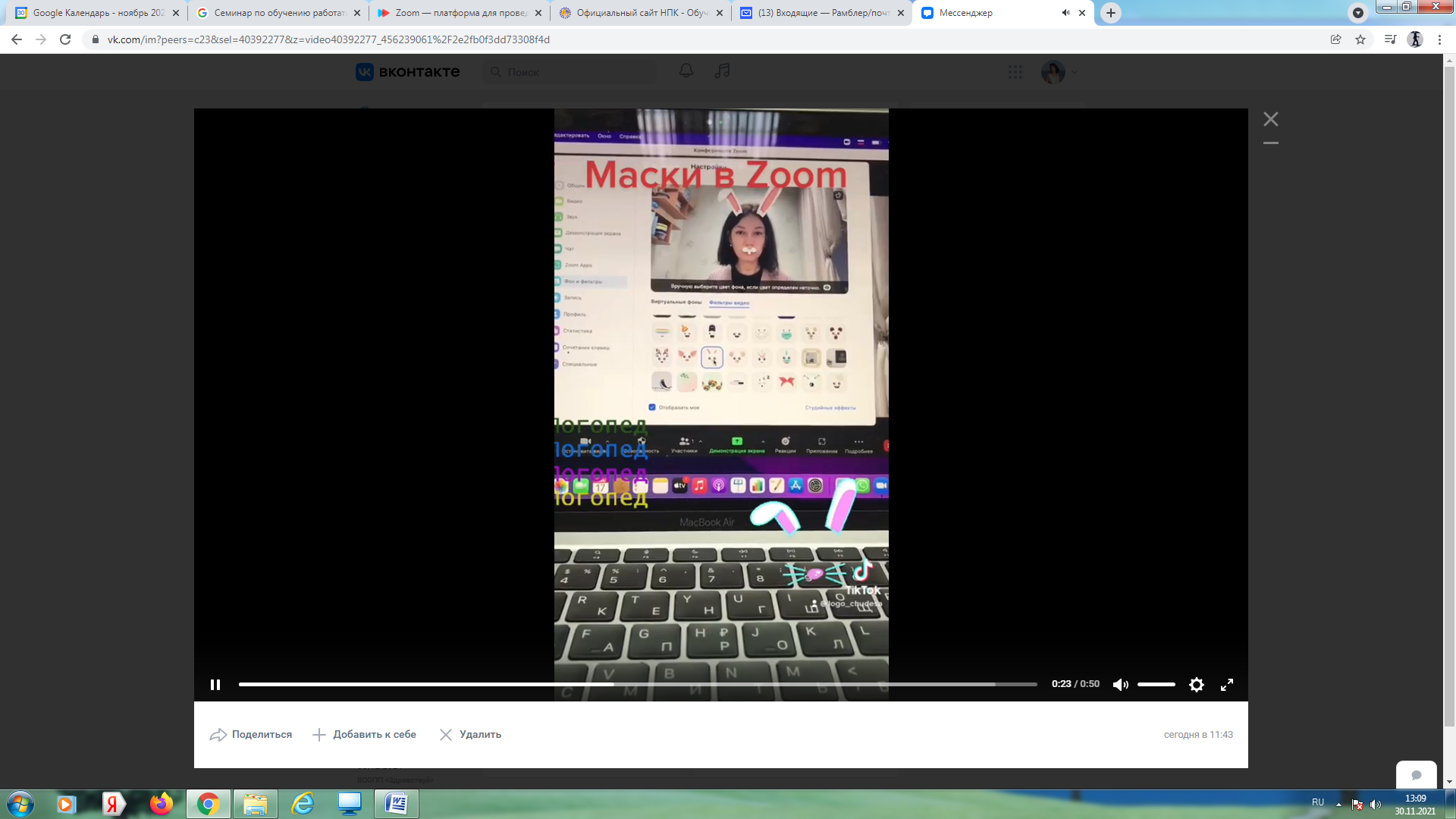 Использование зелёной лупы 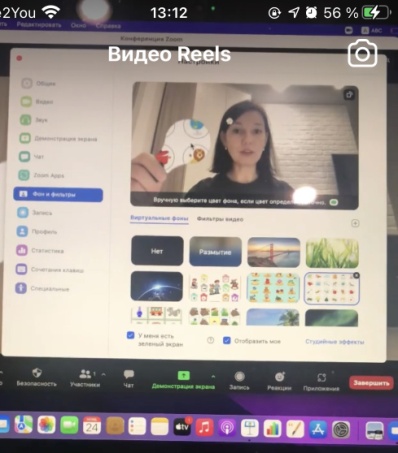 Настройка виртуального фона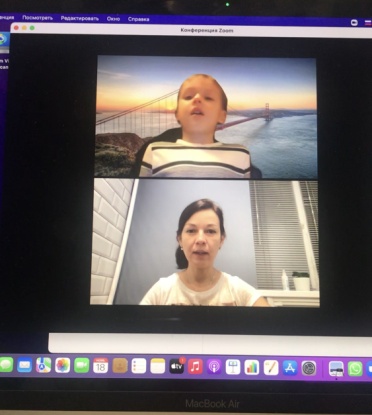 Связь ZOOM и камеры MANY CAME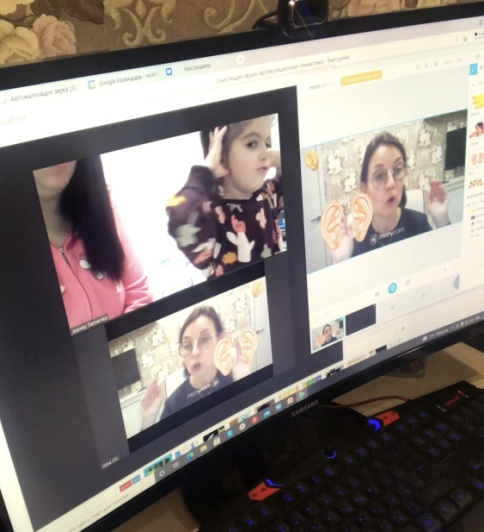 Демонстрация рабочего стола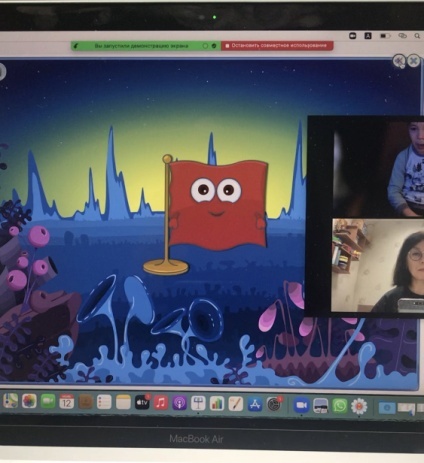 С данными разделами были ознакомлены все педагоги. Во время мастер-классов каждый попробовал себя в роли организатора конференции, использовал указанные способы.В копилке Центра внешкольной работы имеются обучающие видео. В любой момент педагог может к ним обратиться и восстановить в памяти материал мастер-класса.